ISTITUTO SUPERIORE “ELIO VITTORINI”LENTINI (SR)Liceo  Classico “Gorgia”  Liceo Scientifico - Liceo  Linguistico - Liceo Scienze Umane  Liceo  Scientifico “M. Gaudioso” di FrancofonteITALIANODocente:  METODOLOGIASTRUMENTIVALUTAZIONEATTIVITA’ DI RECUPERO E POTENZIAMENTOPROGETTI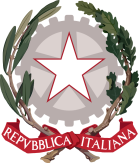 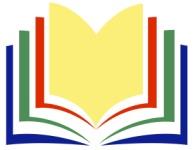 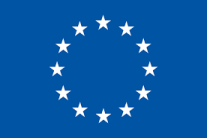 Contenuti CompetenzeTempi